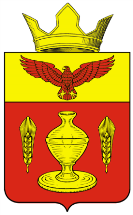 Волгоградская областьПалласовский муниципальный районАдминистрация Гончаровского сельского поселенияПОСТАНОВЛЕНИЕп. Золотариот «23» марта  2015г.                                                                               №14Об утверждении «Плана мероприятий(Дорожная карта) по передаче объектовкоммунальной инфраструктуры  Гончаровского сельского поселения в концессию»Во исполнение Федерального закона от 21.07.2005 N 115-ФЗ «О концессионных соглашениях», руководствуясь Федеральным законом №131-ФЗ от 06 октября 2003 года «Об общих принципах организации местного самоуправления в Российской Федерации», Уставом Гончаровского сельского поселения, администрация Гончаровского сельского поселенияПОСТАНОВЛЯЕТ:           1. Утвердить «План мероприятий (Дорожная карта) по передаче объектов коммунальной инфраструктуры Гончаровского сельского поселения в концессию» (приложение № 1).          2. Контроль за исполнением настоящего Постановления оставляю за собой.            3. Настоящее Постановление вступает в силу с момента его официального опубликования (обнародования). Глава Гончаровского                                                                   К.У.Нуркатов сельского поселенияРег:14/2015                             Приложение № 1 к постановлению    администрацииГончаровского сельского поселения         «14» марта   2015г. № 14План мероприятий (Дорожная карта) по передаче объектов коммунальной инфраструктуры Гончаровского сельского поселения в концессию № п/пНаименование мероприятийСрок реализацииОтветственные исполнители1Проведение инвентаризации объектов коммунальной сферы Гончаровского сельского поселенияНе позднее29.03.2015г.Специалист Администрации Гончаровского сельского поселения2Регистрация права собственности объектов коммунальной инфраструктуры Не позднее 25.06.2015г.Специалист Администрации Гончаровского сельского поселения3Определение перечня объектов коммунальной инфраструктуры для заключения концессионных соглашенийНе позднее2 недели с момента признания права собственности Специалист администрации Гончаровского сельского поселения4Оформление конкурсной документации на право заключения концессионного соглашенияНе позднее23.10.2015г.Специалист Администрации Гончаровского сельского поселения5Проведение конкурса на право заключения концессионного соглашенияНе позднее15.12..2015г.Специалист Администрации Гончаровского сельского поселения6Заключение соглашения о передачи объектовкоммунальной инфраструктурыНе позднее01.01.2016г.Специалист администрации Гончаровского сельского поселения